Họ và tên học sinh: ....................................TRƯỜNG THCS&THPT LƯƠNG THẾ VINH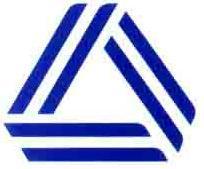 ĐỀ MINH HỌA TUYỂN SINH VÀO LỚP 6MÔN: TOÁN & KHTNThời gian làm bài: 60 phútĐiểm:TTCâu hỏiTrả lờiĐáp số1Tính chất nào sau đây không phải là của cao su?2Vật nào dưới đây hoạt động được nhờ sử dụng năng lượng gió?3Chim và thú đều có bản năng gì trong quá trình nuôi con?4Nên làm gì để phòng  bệnh sốt xuất huyết?5Các vật cho dòng điện chạy qua gọi là gì?6Tìm a biết 0,8 x a = 1,2 x 207Thực hiện phép tính được kết quả là: 8Bố của An có 20 triệu gửi ngân hàng với lãi suất 0,5% một tháng. Hỏi sau một tháng thì tiền lãi rút ra có đủ để bố mua cho An bộ đồ chơi có giá 120 nghìn không?9Một hộp có 30 quả bóng có 3 màu là đỏ, xanh, trắng. Trong đó có 1/2 là màu đỏ, 3/5 còn lại là màu xanh. Hỏi có bao nhiêu quả màu trắng?10Để diện tích hình vuông tăng 4 lần thì cạnh của nó phải tăng bao nhiêu lần?11Hình chữ nhật có chiều rộng bằng 4m, chiều dài gấp 4 lần chiều rộng. Một hình vuông có diện tích bằng 9/4 diện tích hình chữ nhật đó. Cạnh hình vuông bằng bao nhiêu mét?12Tổng của hai số là 120, tỉ số của chúng là 1/3. Tìm hai số đó.13Nam mua 4 quyển vở hết 13 nghìn, hỏi nếu nam muốn mua 7 quyển vở cùng loại đó thì hết bao nhiêu tiền?14Ngày 1.1.2018 là ngày thứ 2. Hỏi năm 2018 có bao nhiêu ngày chủ nhật?15Năm nay tuổi anh gấp 3 lần tuổi em. Sau 3 năm nữa tuổi anh gấp đôi tuổi em. Hỏi lúc đó anh bao nhiêu tuổi?16Một số tự nhiên chẵn chia cho 5 dư 4, hỏi nó chia cho 10 dư bao nhiêu?17Tích của 2018 số 2 là 1 số có chữ số tận cùng là bao nhiêu?18Khi chia 22910 và 21345 cho cùng một số có ba chữ số người ta nhận được những số dư như nhau. Hỏi số dư đó bằng bao nhiêu?19An sử dụng 120 khối lập phương cạnh 1cm để tạo thành một khối hộp chữ nhật. Bạn đã sơn cả 6 mặt của khối hộp chữ nhật này. Khi sơn khô, bạn tháo rời các khối hộp đã bị sơn ra và nhận thấy rằng có 24 khối lập phương hoàn toàn không được sơn. Hỏi diện tích xung quanh của khối hộp chữ nhật là bao nhiêu? Biết chiều dài lớn hơn chiều rộng lớn hơn chiều cao.20Trong các nguồn năng lượng dưới đây, nguồn năng lượng nào không phải là nguồn năng lượng sạch?